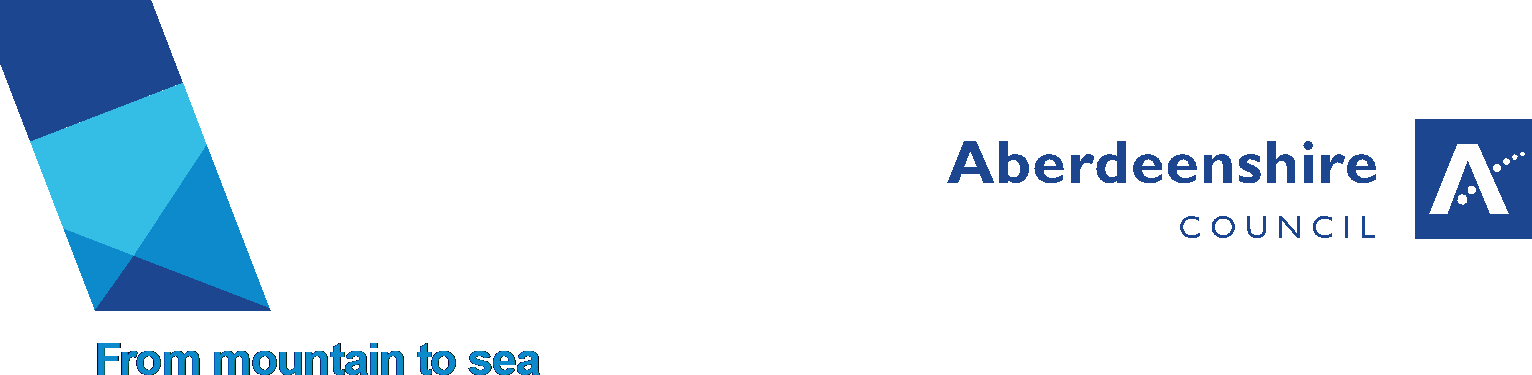 Appendix 7Nature Nurture Kit List Transporting and Storage4 wheeled cart (if possible), such as a garden cart, for longer excursions. (or) Large rucksack for adult to carry kit.Essential Kit to be carried by Nature Nurture leader for all sessions.First aid kitMobile phone (check signal in all parts of site) Emergency contact listAllergy and intolerances listEmergency medication as necessary eg inhalers, anaphylactic pen etc.Session location and co-ordinates or address if off-site. A copy of this should also be left at the school with a list of who is attending the session (both adult and children).FireFire bowl on sturdy legs with grill.Fire steels for lighting the fire safely (we recommend Muddy Faces ‘Dragon Sneezer’). Cotton woolPetroleum jelly such as Vaseline Metal tin in which to keep fire steels Water Container and Fire BlanketShelterLarge tarp for group shelter.Smaller tarps for children to build shelters and for sitting on. Ropes and heavy-duty cordage, such as paracord.Tent pegs.Play and LearningChildren’s nature identification sheets. Magnifying glasses and bug boxes BinocularsPhone for photographs (Nb. Privacy Notice states where and who photographs will be shared in accordance with GDPR regulations)CreatingString and selection of cordage such as wool, raffia, and coloured twine. Large plastic blunt needles.White cotton cloth Whittling knifeWooden mallets LoppersBow saw Handsaw.